ŽÁDOST O PRODLOUŽENÍ / OBNOVU PLATNOSTI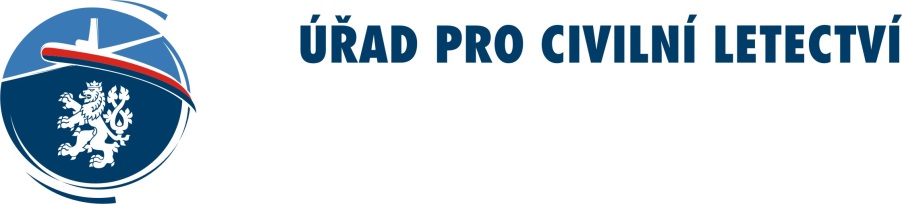 JAZYKOVÉ DOLOŽKY DO PRŮKAZU D AFISČást A: Osobní údaje:Část B: Žádost o prodloužení / obnovu platnosti jazykové doložky: Část C: Požadavky na prodloužení / obnovu platnosti jazykové doložky: Část D: Záměrně vynechánoČást E: Přílohy žádosti: CAA/F-SP-013-1/2015Část F: Záznamy ÚCL: ÚCL plní informační povinnost týkající se způsobu zpracování osobních údajů v souladu s čl. 13 Obecného nařízení o ochraně osobních údajů 2016/679 prostřednictvím svých internetových stránek: http://www.caa.cz/urad v záložce Ochrana osobních údajů.CAA/F-SP-013-1/2015Jméno a příjmení žadatele:Číslo D AFIS:Kontakt na žadatele(nepovinný údaj):e-mail:      mobil:      Žádám o prodloužení / obnovu platnosti jazykové doložky:Žádám o prodloužení / obnovu platnosti jazykové doložky:Žádám o prodloužení / obnovu platnosti jazykové doložky:Žádám o prodloužení / obnovu platnosti jazykové doložky:Žádám o prodloužení / obnovu platnosti jazykové doložky:Doložka:ANGLIČTINAJINÝ JAZYK (uveďte jaký):podpis žadatele: …………………………..podpis žadatele: …………………………..podpis žadatele: …………………………..podpis žadatele: …………………………..podpis žadatele: …………………………..Angličtina: Absolvování zkoušky z angličtiny u organizace pověřené prováděním zkoušek angličtiny ICAO nebo u ŘLP ČR, s. p.Jiný jazyk: Absolvování zkoušky z tohoto jazyka dle ATCO.B.030, není-li žadatel rodilý mluvčíPrůkaz způsobilosti D AFISKopie dokladu totožnosti žadatele (pouze došlo-li ke změně osobních údajů zapsaných v průkazu)Angličtina: Osvědčení o absolvování zkoušky z angličtiny dle požadavkůJiný jazyk: Osvědčení o absolvování zkoušky z tohoto jazyka dle ATCO.B.030 nebo v případě rodilého mluvčího doklad přijatelný pro ÚCLDoklad o zaplacení správního poplatku za další vydání průkazu D AFIS (dle čl. 30)Žadatel ,rejstříkové číslo,rejstříkové číslo, uhradil dne, uhradil dnestanovený poplatek ve výšistanovený poplatek ve výšistanovený poplatek ve výšistanovený poplatek ve výšiPozn. Správní poplatek je hrazen podle Zákona o Správních poplatcích č. 634/2004 Sb., přílohy I, položky 48.Pozn. Správní poplatek je hrazen podle Zákona o Správních poplatcích č. 634/2004 Sb., přílohy I, položky 48.Pozn. Správní poplatek je hrazen podle Zákona o Správních poplatcích č. 634/2004 Sb., přílohy I, položky 48.Pozn. Správní poplatek je hrazen podle Zákona o Správních poplatcích č. 634/2004 Sb., přílohy I, položky 48.Pozn. Správní poplatek je hrazen podle Zákona o Správních poplatcích č. 634/2004 Sb., přílohy I, položky 48.Pozn. Správní poplatek je hrazen podle Zákona o Správních poplatcích č. 634/2004 Sb., přílohy I, položky 48.Pozn. Správní poplatek je hrazen podle Zákona o Správních poplatcích č. 634/2004 Sb., přílohy I, položky 48.Pozn. Správní poplatek je hrazen podle Zákona o Správních poplatcích č. 634/2004 Sb., přílohy I, položky 48.Pozn. Správní poplatek je hrazen podle Zákona o Správních poplatcích č. 634/2004 Sb., přílohy I, položky 48.Pozn. Správní poplatek je hrazen podle Zákona o Správních poplatcích č. 634/2004 Sb., přílohy I, položky 48.Pozn. Správní poplatek je hrazen podle Zákona o Správních poplatcích č. 634/2004 Sb., přílohy I, položky 48.Pozn. Správní poplatek je hrazen podle Zákona o Správních poplatcích č. 634/2004 Sb., přílohy I, položky 48.Pozn. Správní poplatek je hrazen podle Zákona o Správních poplatcích č. 634/2004 Sb., přílohy I, položky 48.Pozn. Správní poplatek je hrazen podle Zákona o Správních poplatcích č. 634/2004 Sb., přílohy I, položky 48.Pozn. Správní poplatek je hrazen podle Zákona o Správních poplatcích č. 634/2004 Sb., přílohy I, položky 48.Přílohy předané leteckému rejstříku, viz část E žádosti.Přílohy předané leteckému rejstříku, viz část E žádosti.Přílohy předané leteckému rejstříku, viz část E žádosti.Přílohy předané leteckému rejstříku, viz část E žádosti.Přílohy předané leteckému rejstříku, viz část E žádosti.Přílohy předané leteckému rejstříku, viz část E žádosti.Přílohy předané leteckému rejstříku, viz část E žádosti.Přílohy předané leteckému rejstříku, viz část E žádosti.Přílohy předané leteckému rejstříku, viz část E žádosti.Přílohy předané leteckému rejstříku, viz část E žádosti.Přílohy předané leteckému rejstříku, viz část E žádosti.Přílohy předané leteckému rejstříku, viz část E žádosti.Jazyk:Datum konce platnosti jazykové doložky:Datum konce platnosti jazykové doložky:Datum konce platnosti jazykové doložky:Datum konce platnosti jazykové doložky:Datum konce platnosti jazykové doložky:Datum konce platnosti jazykové doložky:Datum konce platnosti jazykové doložky:Datum konce platnosti jazykové doložky:Jméno, podpis, datum a razítko oprávněné osoby OZLP:Jméno, podpis, datum a razítko oprávněné osoby OZLP:Jméno, podpis, datum a razítko oprávněné osoby OZLP:Jméno, podpis, datum a razítko oprávněné osoby OZLP:Jméno, podpis, datum a razítko oprávněné osoby OZLP:Jméno, podpis, datum a razítko oprávněné osoby OZLP:Jméno, podpis, datum a razítko oprávněné osoby OZLP:Jméno, podpis, datum a razítko oprávněné osoby OZLP:Jméno, podpis, datum a razítko oprávněné osoby OZLP:Průkaz převzal:Průkaz převzal:dne:dne: